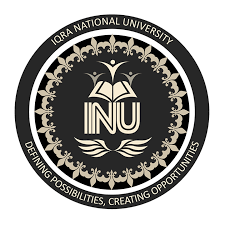 Submitted By: Mohammad YousufID: 15396Submitted To: Mam Maryam SaleemSubject: Introduction to financial accountingSemester: 3rdQ1. ABC Ltd. Offered 60,000 ordinary shares of Rs. 20 each for public subscription as follows:                                                                 Ordinary shares                   Payable on application                             6.00                                     Payable on allotment                                4.00                                     Payable on first call                                  5.00                                    Payable on second call                              5.00Processing of application went as follows:August 1    Applications were invited.August 4    Applications are received for 70,000 ordinary shares.August 6    Applications for 10,000 ordinary shares are rejected and their application money refunded.August 13   Allotment letters are issued to $60,000 applicants for ordinary shares.August 20   The allotment money due on ordinary shares are received in cash.Q2. Hasan Ltd. was registered with 100,000 ordinary shares of Rs. 12 each. It later offered 50,000 shares for public subscription as follows:Rs. 4.00 on applicationRs. 3.00 on allotmentRs. 3.00 on first callRs. 2.00 on second callApplications were received for only 40,000 ordinary shares. By September 20, 2019 the company had issued all the shares applied for and received applications and allotment moneys. It had also received the first call on all the issued shares except 500 of them, but the second call had not yet been made.Answer:Authorized share capital= 100,000 ordinary shares of RS.12 each                                            = RS. 1,200,000Subscribed share capital=  50,000 ordinary shares of RS.12 each                                            = RS. 600,000Issued share capital= 40,000 ordinary shares of RS. 12 each                                    =Rs. 480,000Unissued share capital= 60,000 ordinary share of RS. 12 each                                        =RS.  720,000Called up share capital= RS.10 on 40,000 ordinary shares                                         =  RS. 400,000Uncalled share capital = RS.2 on 40,000 ordinary shares                                         = RS. 80,000    Calls in arrears = RS. 3 on 500 ordinary share                                = RS. 1500Paid up share capital=  400,000- 1500=  RS. 398,500Q3. (a) Which kind of investors are interested in buying ordinary shares and why? (4 marks)Answer:The other name of ordinary share is common stock. Both common individuals and institutions are interested in buying the ordinary shares because it has some advantages such as; voting rights, gains and limited liability.(b) Can a company change its authorized capital later on after incorporation? If yes then how? Explain briefly. (4 marks)Answer:The authorised share capital can be increased even after its incorporation. This is because the company may need more funds for its business expansion or fulfilling the expenditure needs that a company could potentially face in the future thus in this case the business can increase the authorised share capital. A company does so by issuing while deciding on change of the authorised share capital the promoters have to see whether the clause IV of article of the association of the company authorise the company to amend the share capital or not.1Application money ordinaryOrdinary share capital (Applications invited for 60,000 shares with 6/- application money per share)Debit360,000credit360,0002Cash at bankApplication money ordinary(Applications money received for 70,000 ordinary shares)420,000420,0003Application money ordinaryCash at bank(10,000 applications for ordinary shares rejected money refunded)60,00060,0004Allotment money ordinaryOrdinary share capital(allotted 60,000 ordinary shares, calling 4 allotment money per share)240,000240,0005Cash at bankAllotment money ordinary(Due all allotment money received on ordinary shares)240,000240,000